高青县自然资源局2020年政府信息公开工作年度报告高青县自然资源局2021年1月本报告根据《中华人民共和国政府信息公开条例》（国务院令第711号，以下简称《条例》）要求，由高青县自然资源局办公室综合本单位政府信息公开工作情况编制。报告全文由总体情况、主动公开政府信息情况、收到和处理政府信息公开申请情况、政府信息公开行政复议行政诉讼情况、存在的主要问题及改进情况、其他需要报告的事项6个部分组成。报告中所列数据统计期限自2020年1月1日始，至2020年12月31日止。报告电子版可在高青县人民政府门户网站（www.gaoqing.gov.cn）查阅和下载。如对报告内容有疑问，请与高青县自然资源局办公室联系（地址：高青县城高苑路22号；邮编：256300；电话：0533-6967748；传真：0533-6967715）。一、总体情况2020年，高青县自然资源局深入贯彻新修订的《中华人民共和国政府信息公开条例》，认真落实国家、省、市、县部署的各项任务，持续做好信息发布、解读回应、政民互动、平台建设，着力推动行政权力全过程公开、公共服务全流程公开、社会关切全方位回应，切实提升政务公开质量，为全年经济社会发展创造更加开放透明的政务环境。（一）政府信息公开体制机制建设情况1、进一步明确县自然资源局政务公开工作分管负责人，由局政府信息公开工作办公室作为政务公开工作主管科室，组织人事科作为政府信息公开工作具体科室，2人负责政务公开工作，其中1人专职，1人兼职。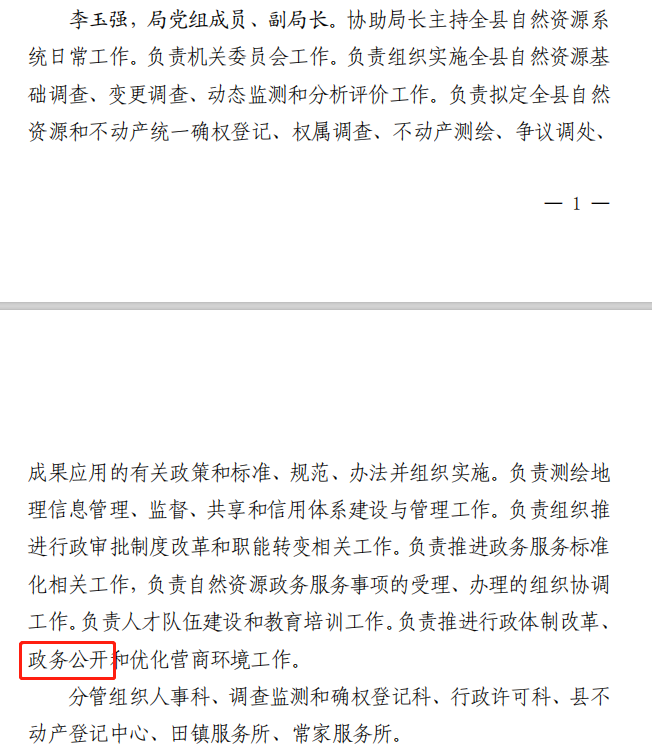 2、及时调整局政府信息公开领导小组，印发《高青县自然资源局关于调整高青县政府信息公开领导小组的通知》（高自然资发〔2020〕67号），由党组书记、局长任组长，成员调整为20个。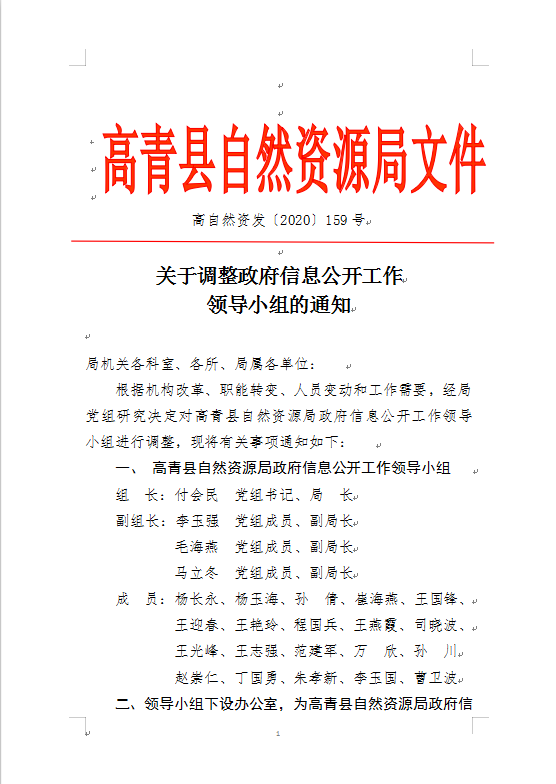 （二）主动公开政府信息情况人大代表建议和政协委员提案办理结果公开方面：按照要求，在县政府网站“建议提案办理”栏目主动公开人大代表建议和政协委员提案办理情况。2020年主动公开3件人大代表建议和7件政协委员提案整体办理情况，对涉及公共利益、公众权益、社会关切及需要社会广泛知晓的建议和提案办理复文全文予以公开。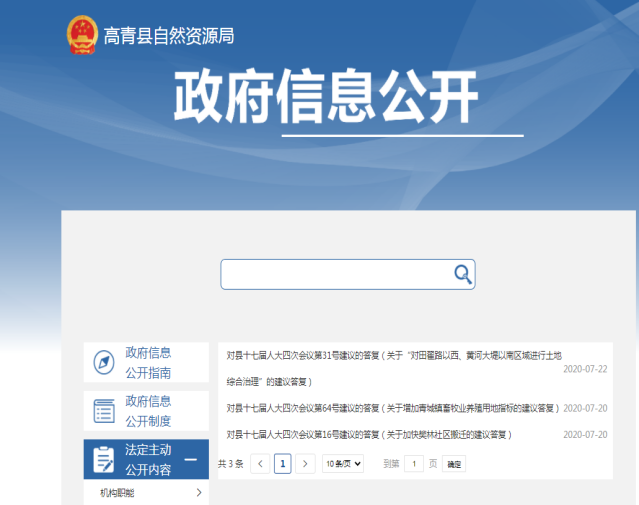 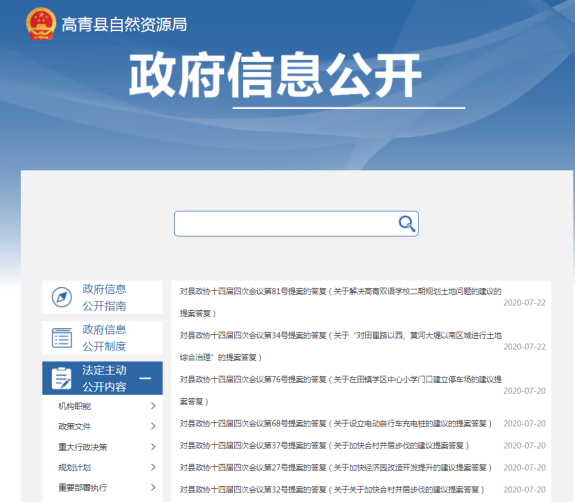 重点领域公开方面：1、土地供应情况2019年以来，通过中国土地市场网、淄博市公共资源交易网以及市级报刊等新闻媒体发布土地出让公告20次，成交公示29次，通过招拍挂方式出让土地47宗，协议出让3宗，划拨土地5宗。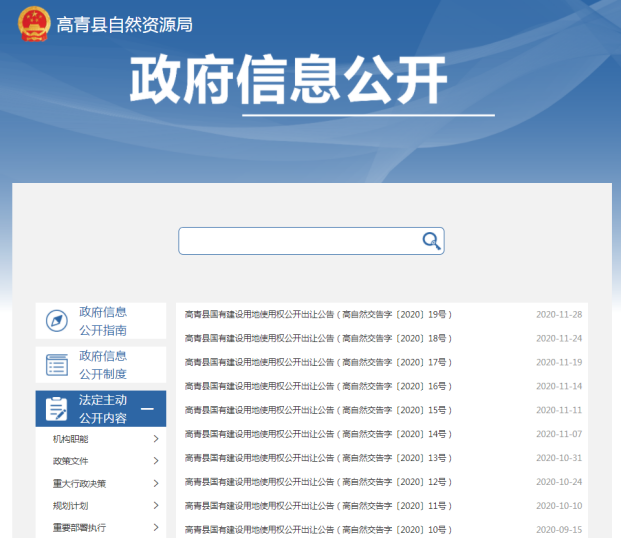 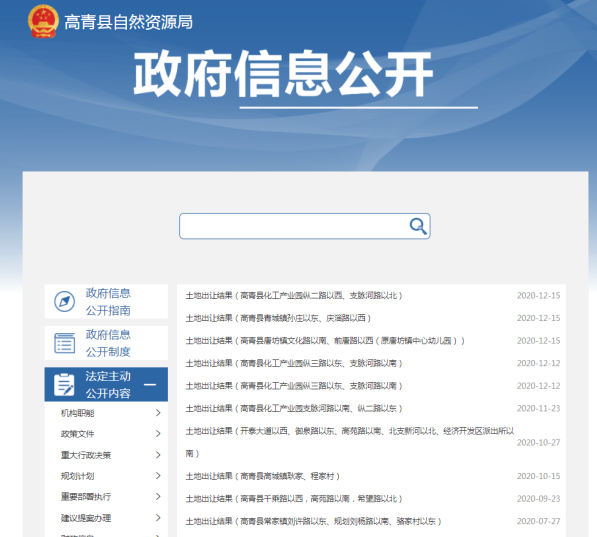 2020年高青县国有建设用地供应总量87.848公顷。商服用地19.58公顷；工矿仓储用地34.1772公顷；住宅用地23.6736公顷；公共管理与公共服务用地9.5837公顷；交通运输用地0.8335公顷。土地供应计划均通过中国土地市场网、高青县政务网等媒体实现了信息公开。2、征收情况根据高青县城镇建设用地的需要，2020年征收土地共计16个批次，涉及24个村，总面积82.7776公顷。该批次征地信息均通过高青县国土资源局政府网站实现了信息公开。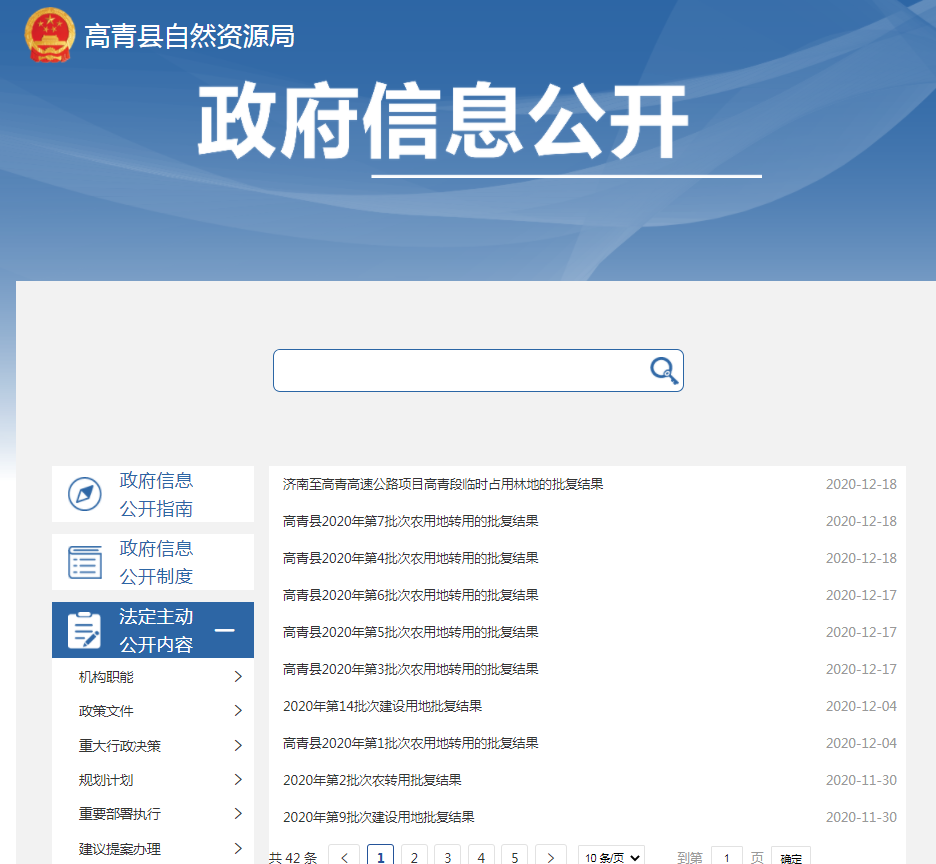 （三）依申请公开情况依法依法做好申请答复。对于申请的信息可以公开的，提供该政府信息，或者告知申请人获取该政府信息的方式、途径和时间；对于申请的信息不属于本机关公开范围的，告知申请人并说明理由，能够确定公开机关的，告知申请人该机关的名称和联系方式；对于较为复杂的申请件，主动与申请人沟通，了解群众需求，避免因误解引起行政复议或行政诉讼。1.收到和处理政府信息公开申请情况2020年，共收到政府信息公开申请43件，2019年度结转政府信息公开申请3件。申请内容情况：政府信息公开申请的内容主要涉及征地补偿、不动产登记等方面。申请处理情况：2020年共办结信息公开申请46件。在答复的申请中：予以公开的办件有3件，占6.5%；部分公开的有15件，占32.7%；不予公开的有3件，占6.5%；无法提供的办件有25件，占54.3%；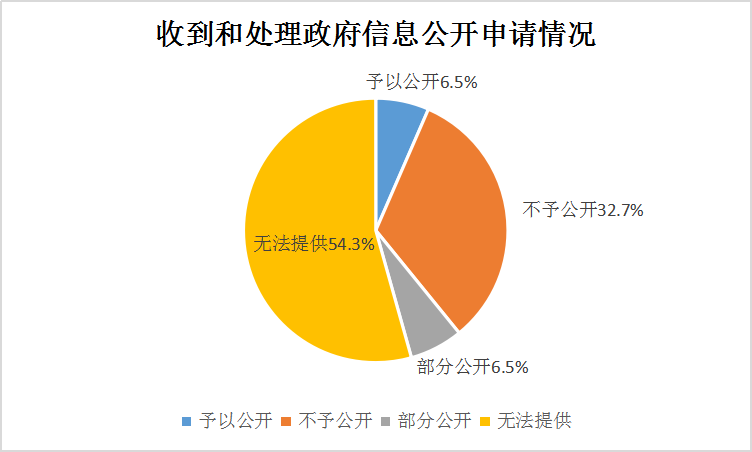 2.收费及减免情况本年度，全县各级各部门在政府信息公开申请办理过程中，未收取任何费用。3.政府信息公开行政复议、行政诉讼情况2020年，无行政复议件，共发生政府信息公开行政诉讼5件，其中：尚未审结数2件，其他结果数3件。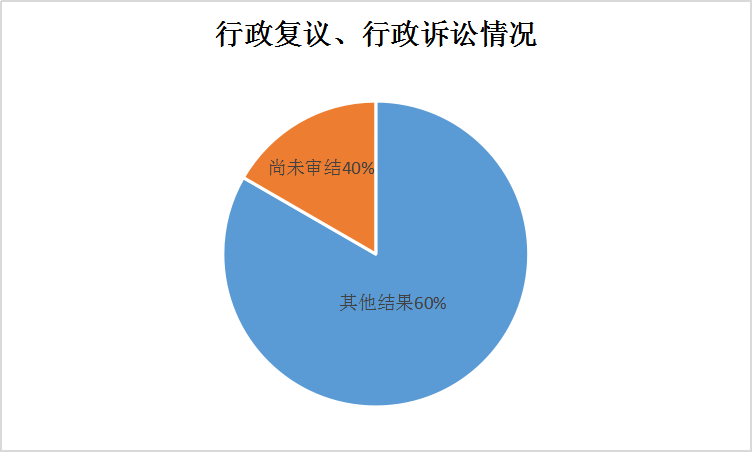 （四）政府信息管理情况加强政务信息规范管理，及时清理废止、失效的政府信息。加强公文公开属性管理，文件拟稿纸设有公开属性栏目，文件起草审核过程中同步确定其公开属性，规范发布程序和渠道，及时公开主动公开的公文。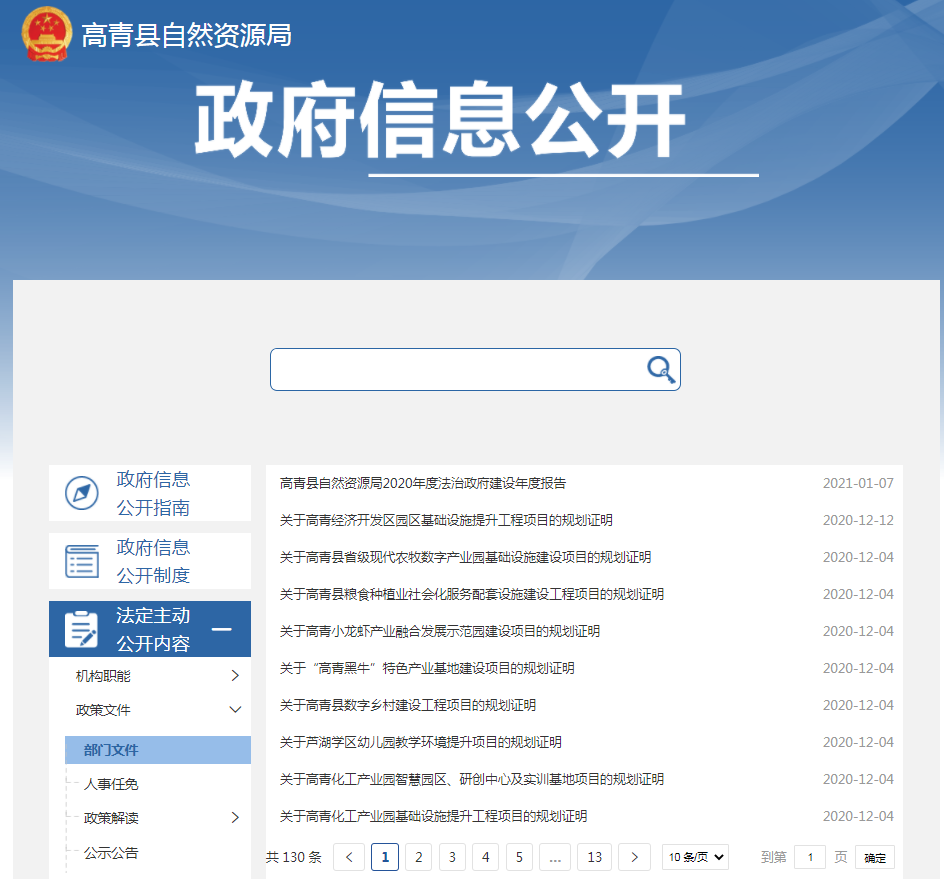 （五）政府信息公开平台建设情况加强平台建设，拓展公开渠道。充分发挥政府网站作为政务公开第一平台作用，按时维护更新政府信息公开目录、法定主动公开内容、政府信息依申请公开等栏目。发挥政务新媒体优势，扎实推进政务公开工作。利用新媒体及时发布率高、原创作品多、传播速度快的优势，两个平台相互协调、共同发力，焕发出强大的传播力、引导力、影响力及公信力。今年通过“高青县自然资源局”微信公众号、“高青自然资源”微博两个政务新媒体，公开政务信息230余条。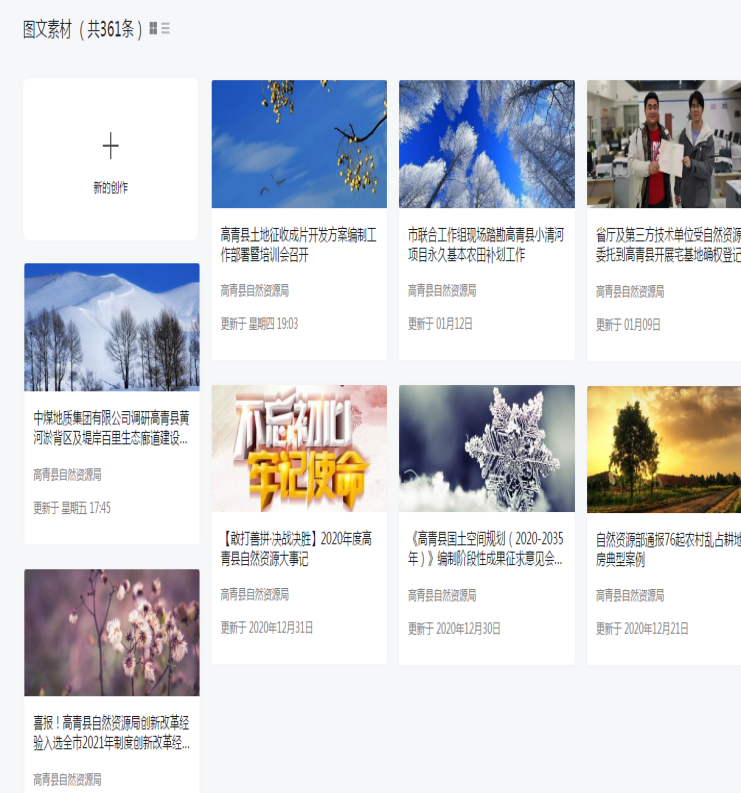 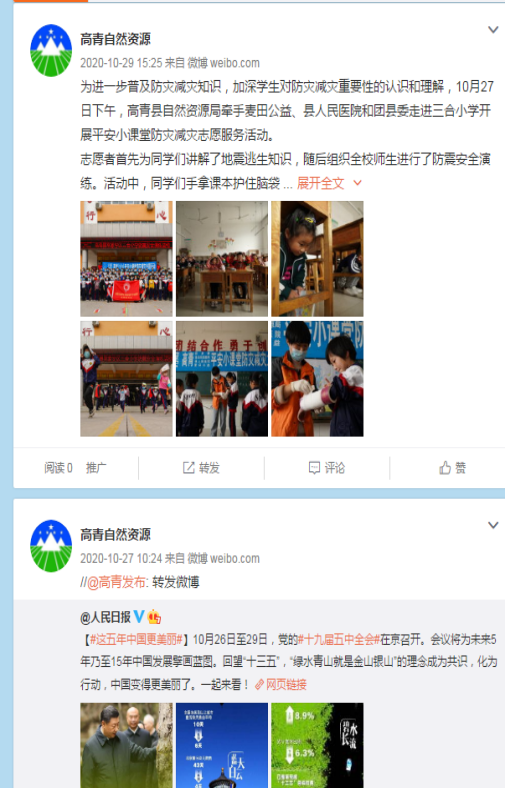 （六）监督保障情况一是加强工作考核。2020年，政务公开工作纳入本单位年度综合考核，明确各事业单位、各科室、所、局属单位公开任务，落实具体责任单位。二是强化机构建设。积极参加政府信息公开培训，并组织两次培训对新修订的《中华人民共和国政府信息公开条例》以及省市县政务公开方案进行系统学习，进一步提高了政务公开工作人员的业务能力。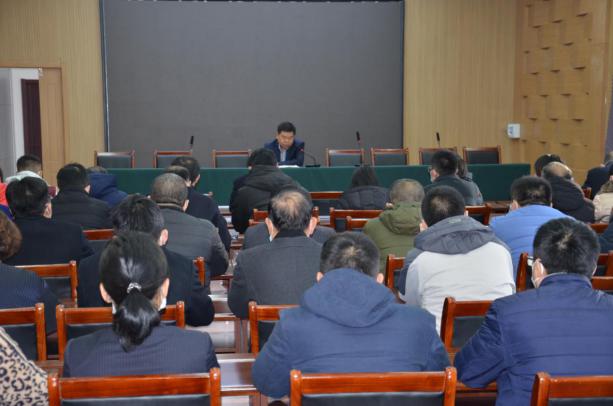 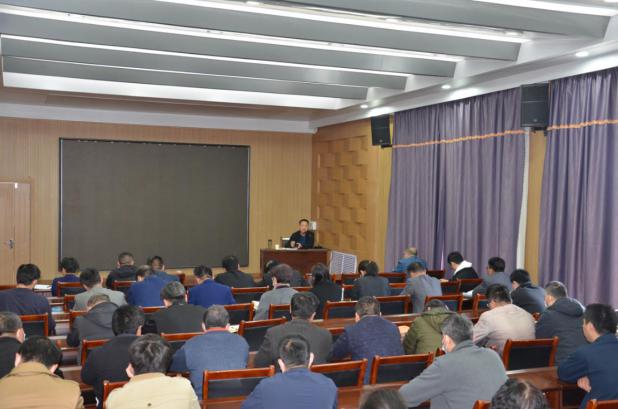 二、主动公开政府信息情况三、收到和处理政府信息公开申请情况四、政府信息公开行政复议、行政诉讼情况五、存在的主要问题及改进情况（一）存在问题2020年，我局政府信息公开工作虽然取得了一定的成效，但离上级要求还有一定的差距和不足，与社会公众的需求相比仍有很大距离。一是结合地区实际、自身特点的信息公开较少。一直以来，基层政务公开工作都是严格按照上级安排部署和考核指标来开展，上级要求公开什么信息，基层就只公开什么信息，考核指标没有要求公开的，基层就尽量不公开，为了公开而公开，没有真正和业务工作相结合。二是涉及社会热点、群众关切的信息公开较少。在对待互动交流平台的问题上，仅满足于按时回复网民所提出问题，没有形成通过问题发现社会热点和群众关切的意识。（二）改进措施一是加强政务公开内容核查。按照政务公开工作要点要求，结合政府网站检查结果，查缺补漏，进一步扩展政务公开内容，大力推进决策、执行、管理、服务、结果“五公开”，不断提升政务公开质量与实效；二是推进政府门户网站与政务新媒体建设相结合，形成上下协同、响应迅速的政务公开矩阵体系，着力提升信息发布、解读回应、政民互动、办事服务的整体水平。六、其他需要报告的事项无。2021年1月30日第二十条第（一）项第二十条第（一）项第二十条第（一）项第二十条第（一）项信息内容本年新制作数量本年新公开数量对外公开总数量规章000规范性文件000第二十条第（五）项第二十条第（五）项第二十条第（五）项第二十条第（五）项信息内容上一年项目数量本年增/减处理决定数量行政许可220279其他对外管理服务事项7100第二十条第（六）项第二十条第（六）项第二十条第（六）项第二十条第（六）项信息内容上一年项目数量本年增/减处理决定数量行政处罚22106行政强制300第二十条第（八）项第二十条第（八）项第二十条第（八）项第二十条第（八）项信息内容上一年项目数量本年增/减本年增/减行政事业性收费4+1+1第二十条第（九）项第二十条第（九）项第二十条第（九）项第二十条第（九）项信息内容采购项目数量采购总金额采购总金额政府集中采购000（本列数据的勾稽关系为：第一项加第二项之和，等于第三项加第四项之和）（本列数据的勾稽关系为：第一项加第二项之和，等于第三项加第四项之和）（本列数据的勾稽关系为：第一项加第二项之和，等于第三项加第四项之和）申请人情况申请人情况申请人情况申请人情况申请人情况申请人情况申请人情况（本列数据的勾稽关系为：第一项加第二项之和，等于第三项加第四项之和）（本列数据的勾稽关系为：第一项加第二项之和，等于第三项加第四项之和）（本列数据的勾稽关系为：第一项加第二项之和，等于第三项加第四项之和）自然人法人或其他组织法人或其他组织法人或其他组织法人或其他组织法人或其他组织总计（本列数据的勾稽关系为：第一项加第二项之和，等于第三项加第四项之和）（本列数据的勾稽关系为：第一项加第二项之和，等于第三项加第四项之和）（本列数据的勾稽关系为：第一项加第二项之和，等于第三项加第四项之和）自然人商业企业科研机构社会公益组织法律服务机构其他总计一、本年新收政府信息公开申请数量一、本年新收政府信息公开申请数量一、本年新收政府信息公开申请数量385000043二、上年结转政府信息公开申请数量二、上年结转政府信息公开申请数量二、上年结转政府信息公开申请数量3000003三、本年度办理结果（一）予以公开（一）予以公开3000003三、本年度办理结果（二）部分公开（区分处理的，只计这一情形，不计其他情形）（二）部分公开（区分处理的，只计这一情形，不计其他情形）150000015三、本年度办理结果（三）不予公开1.属于国家秘密0000000三、本年度办理结果（三）不予公开2.其他法律行政法规禁止公开0000000三、本年度办理结果（三）不予公开3.危及“三安全一稳定”0000000三、本年度办理结果（三）不予公开4.保护第三方合法权益0000000三、本年度办理结果（三）不予公开5.属于三类内部事务信息2000002三、本年度办理结果（三）不予公开6.属于四类过程性信息0000000三、本年度办理结果（三）不予公开7.属于行政执法案卷1000001三、本年度办理结果（三）不予公开8.属于行政查询事项0000000三、本年度办理结果（四）无法提供1.本机关不掌握相关政府信息250000025三、本年度办理结果（四）无法提供2.没有现成信息需要另行制作0000000三、本年度办理结果（四）无法提供3.补正后申请内容仍不明确0000000三、本年度办理结果（五）不予处理1.信访举报投诉类申请0000000三、本年度办理结果（五）不予处理2.重复申请0000000三、本年度办理结果（五）不予处理3.要求提供公开出版物0000000三、本年度办理结果（五）不予处理4.无正当理由大量反复申请0000000三、本年度办理结果（五）不予处理5.要求行政机关确认或重新出具已获取信息0000000三、本年度办理结果（六）其他处理（六）其他处理0000000三、本年度办理结果（七）总计（七）总计460000046四、结转下年度继续办理四、结转下年度继续办理四、结转下年度继续办理0000000行政复议行政复议行政复议行政复议行政复议行政诉讼行政诉讼行政诉讼行政诉讼行政诉讼行政诉讼行政诉讼行政诉讼行政诉讼行政诉讼结果维持结果纠正其他结果尚未审结总计未经复议直接起诉未经复议直接起诉未经复议直接起诉未经复议直接起诉未经复议直接起诉复议后起诉复议后起诉复议后起诉复议后起诉复议后起诉结果维持结果纠正其他结果尚未审结总计结果维持结果纠正其他结果尚未审结总计结果维持结果纠正其他结果尚未审结总计000000032500000